MODELO DE FATURA EM BRANCO                   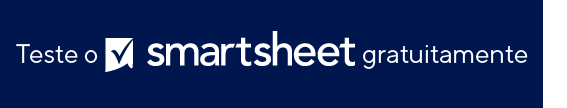 SEU LOGOTIPOFATURAFATURANome da empresaDATARua principal, 123São Paulo, SP 44416Nº DA FATURA(321) 456-7890Endereço de e-mailID DO CLIENTEContatoCOBRAR DEENVIAR PARAAOS CUIDADOS DE: Nome/DepartamentoAOS CUIDADOS DE: Nome/DepartamentoNome da empresaNome da empresaRua principal, 123Rua principal, 123São Paulo, SP 44416São Paulo, SP 44416(321) 456-7890(321) 456-7890Endereço de e-mailCONDIÇÕESDESCRIÇÃOTOTALComentários/Instruções:SUBTOTALdigite o valor total de DESCONTOSUBTOTAL MENOS DESCONTOdigite a porcentagem da TAXA DE IMPOSTOIMPOSTO TOTALENVIO/MANUSEIOFazer o cheque em nome de Nome da sua empresa.OUTROSOBRIGADOTOTALEm caso de dúvidas sobre esta fatura, entre em contato comEm caso de dúvidas sobre esta fatura, entre em contato comEm caso de dúvidas sobre esta fatura, entre em contato comNome, (321) 456-7890, endereço de e-mailNome, (321) 456-7890, endereço de e-mailNome, (321) 456-7890, endereço de e-mailwww.seuendereçonaweb.comwww.seuendereçonaweb.comwww.seuendereçonaweb.comAVISO DE ISENÇÃO DE RESPONSABILIDADEQualquer artigo, modelo ou informação fornecidos pela Smartsheet no site são apenas para referência. Embora nos esforcemos para manter as informações atualizadas e corretas, não fornecemos garantia de qualquer natureza, seja explícita ou implícita, a respeito da integridade, precisão, confiabilidade, adequação ou disponibilidade do site ou das informações, artigos, modelos ou gráficos contidos no site. Portanto, toda confiança que você depositar nessas informações será estritamente por sua própria conta e risco.